WEHL – Head Coach Application Form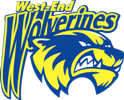 COACH INFORMATION: Name: __________________________________________________________________ Address: ________________________________________________________________ City: ___________________________ Province: _______ Postal Code: ______________ Phone (Residence): __________________ Phone (Business): _______________________ Email(s): _____________________________________________________________Do you have children playing in the WEHL? Yes___   No___  At what level(s) did they play at last season ____________________________________CHOICE OF TEAMPlease list your choice(s) for coaching by priority (League and Levels - i.e. Initiation, U9 A, B or C, U11 A, B or C, U13 A, B or C, U15 A, B or C, U18 A, B or C). 1. ________________________ 2. ________________________   3. ________________________National Coaching Certification (Please list your certifications, if any) ______________________________________________________________________________________________________________________________________________________________________________________________________________________________________________________________________________Previous Coaching Experience Please list your most current coaching experience (if any):What is your coaching philosophy? Please include a description on how you plan to manage playing time in all game situations. (Write your answer in the box provided below).Please note: Applying for a coaching position does not automatically guarantee a position. Each applicant will be assessed and reviewed by the convener and VP (Junior, Intermediate or Senior) prior to offering a position.The WEST END HOCKEY LEAGUE is committed to reducing harassment, abuse and bullying in our programs. As a priority we are screening volunteers and staff to ensure the highest quality of personnel to support our programs and create a friendly and welcoming environment for our participants. Please be advised that your position will require a criminal records check.I hereby acknowledge that the information provided above is accurate to the best of my knowledge.Signature_____________________________ Date ____________________ Personal information used, disclosed, secured or retained by WEST END HOCKEY LEAGUE will be held solely for the purposes for which we collected it. YearAssociationLeagueLevelPositionExample – 2017/18WEHLU15ACoach